Anmeldung am besten online erledigen:
www.aktionswoche-wiesbaden-engagiert.de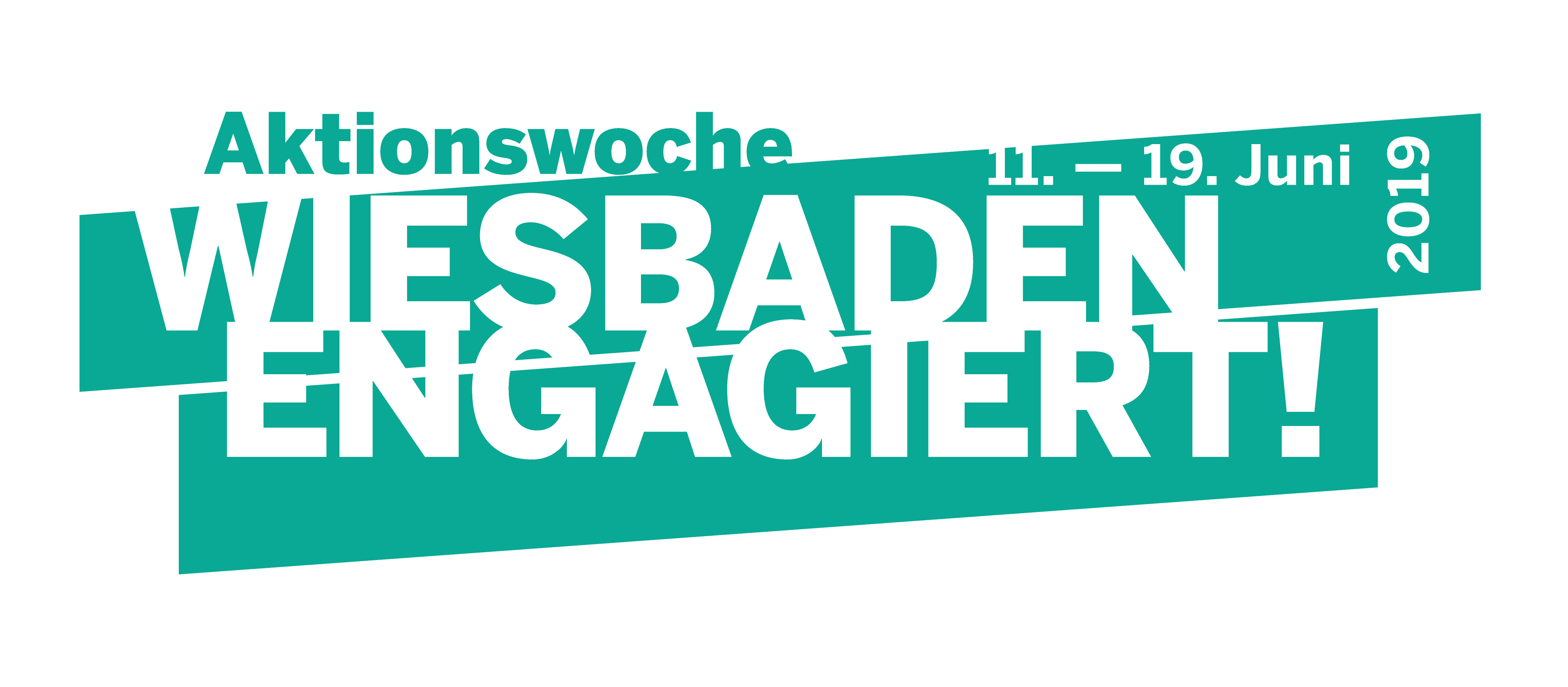 Anmeldung für Gemeinnützige und ihre ProjektideenWir haben eine Projektidee für die Aktionswoche „Wiesbaden Engagiert!“ 
vom 11. bis 19. Juni 2019 – und …	… möchten das Projekt auf der Projektbörse am 02.04.2019 in der Christian-Bücher-Halle  
    präsentieren, um dort engagierte Unternehmenspartner zu finden.	… möchten nicht an der Projektbörse teilnehmen, sondern ausschließlich die Online-
   Börse ab dem 03.04.2019 nutzen, um engagierte Unternehmenspartner zu finden.	… haben bereits ein/mehrere Unternehmen als Kooperationspartner gefunden.Ihre Einrichtung/OrganisationIhre Einrichtung/OrganisationName der EinrichtungTräger (falls abweichend)Adresse der EinrichtungWebsiteKurze Beschreibung Ihrer Einrichtung (z. B. Ziele bzw. Zielgruppe/n, Schwerpunkte, Besonderheiten)Kurze Beschreibung Ihrer Einrichtung (z. B. Ziele bzw. Zielgruppe/n, Schwerpunkte, Besonderheiten)Ansprechpartner/-in von Seiten des gemeinnützigen Projektträgers Ansprechpartner/-in von Seiten des gemeinnützigen Projektträgers Name/nTelefon FestnetzTelefon MobilE-MailIhre ProjektideeIhre ProjektideeTitel des Projekts: Kurze Beschreibung Ihres Vorhabens (Bitte erläutern Sie für potenzielle Unterstützer, was Sie im Rahmen des Projekts planen, z. B. Anlass, Ziele, Inhalte, Ablauf, gewünschte Unterstützung)Kurze Beschreibung Ihres Vorhabens (Bitte erläutern Sie für potenzielle Unterstützer, was Sie im Rahmen des Projekts planen, z. B. Anlass, Ziele, Inhalte, Ablauf, gewünschte Unterstützung)Die ZielgruppeWelche Zielgruppe wird von dem Projekt profitieren? (Mehrfachnennung möglich) Kinder/Jugendliche	 Ältere Menschen 	 Menschen mit Handicap Familien	 Kranke Menschen	 Geflüchtete Menschen	 Sonstige ZielgruppeWie wird die Zielgruppe an dem Projekt aktiv beteiligt sein? Ort Ihres ProjektsOrt Ihres ProjektsWo soll das Projekt stattfinden? 
Bitte bedenken: Das Projekt sollte auch bei schlechtem Wetter durchführbar sein!Wo soll das Projekt stattfinden? 
Bitte bedenken: Das Projekt sollte auch bei schlechtem Wetter durchführbar sein!In der Einrichtung:  indoor 	  outdoor 	  in- und outdoorExtern (z.B. Ausflugsziel)  indoor 	  outdoor 	  in- und outdoorTermin & Zeitrahmen Ihres ProjektsTermin & Zeitrahmen Ihres ProjektsAlle Projekte sollen im Zeitraum vom 11. bis 19.06.2018 stattfinden. Auch mehrtägige Projekte sind möglich.An welchen Tagen der Aktionswoche könnte Ihr Projekt umgesetzt werden? 
(Bitte kreuzen Sie alle für Sie möglichen Termine an!)  Di, 11.06.	  Mi, 12.06. 	  Do, 13.06. 	  Fr, 14.06.	
  Sa, 15.06	  So, 16.06. 	  Mo, 17.06.	  Di, 18.06.  Mi, 19.06.	  anderes Datum, nämlich      Alle Projekte sollen im Zeitraum vom 11. bis 19.06.2018 stattfinden. Auch mehrtägige Projekte sind möglich.An welchen Tagen der Aktionswoche könnte Ihr Projekt umgesetzt werden? 
(Bitte kreuzen Sie alle für Sie möglichen Termine an!)  Di, 11.06.	  Mi, 12.06. 	  Do, 13.06. 	  Fr, 14.06.	
  Sa, 15.06	  So, 16.06. 	  Mo, 17.06.	  Di, 18.06.  Mi, 19.06.	  anderes Datum, nämlich      Über welchen Zeitrahmen soll das Projekt am Aktionstag stattfinden? (Alle Projekte sollten, wenn möglich, einen ganzen Arbeitstag in Anspruch nehmen, z.B. 9:00−17:00 Uhr.) Geplanter Zeitrahmen: 	Beginn       Uhr 	Ende ca.       UhrÜber welchen Zeitrahmen soll das Projekt am Aktionstag stattfinden? (Alle Projekte sollten, wenn möglich, einen ganzen Arbeitstag in Anspruch nehmen, z.B. 9:00−17:00 Uhr.) Geplanter Zeitrahmen: 	Beginn       Uhr 	Ende ca.       UhrMöchten Sie zur Terminplanung/Zeitplanung etwas ergänzen oder erläutern? Möchten Sie zur Terminplanung/Zeitplanung etwas ergänzen oder erläutern? Die gesuchten UnternehmenspartnerDie gesuchten UnternehmenspartnerDie gesuchten UnternehmenspartnerWie viele Personen seitens des/der Unternehmen können bei diesem Projekt mitwirken?   1 bis 3	  3 bis 6	  6 bis 10 	  10 bis 15	  15 bis 20	  20 bis 25 Personen  mehr als 25 Personen, nämlich bis zu      Wie viele Personen seitens des/der Unternehmen können bei diesem Projekt mitwirken?   1 bis 3	  3 bis 6	  6 bis 10 	  10 bis 15	  15 bis 20	  20 bis 25 Personen  mehr als 25 Personen, nämlich bis zu      Wie viele Personen seitens des/der Unternehmen können bei diesem Projekt mitwirken?   1 bis 3	  3 bis 6	  6 bis 10 	  10 bis 15	  15 bis 20	  20 bis 25 Personen  mehr als 25 Personen, nämlich bis zu      Wird für das Projekt von Seiten des/der Unternehmenspartner besonderes Know-how benötigt?   neinWird für das Projekt von Seiten des/der Unternehmenspartner besonderes Know-how benötigt?   neinWird für das Projekt von Seiten des/der Unternehmenspartner besonderes Know-how benötigt?   nein  ja, und zwar …        ja, und zwar …        ja, und zwar …      	Wir haben für die Aktionswoche 2019 bereits einen Unternehmenspartner gefunden. 	Wir haben damit ausreichend Unterstützung und nehmen nicht an der Projekt-/Online-Börse teil. Wir werden 2019 unterstützt von: 	Wir haben für die Aktionswoche 2019 bereits einen Unternehmenspartner gefunden. 	Wir haben damit ausreichend Unterstützung und nehmen nicht an der Projekt-/Online-Börse teil. Wir werden 2019 unterstützt von: 	Wir haben für die Aktionswoche 2019 bereits einen Unternehmenspartner gefunden. 	Wir haben damit ausreichend Unterstützung und nehmen nicht an der Projekt-/Online-Börse teil. Wir werden 2019 unterstützt von: Name des UnternehmensAnzahl TeilnehmendeAnsprechpartner/-inTelefonnummerE-Mail-AdresseAnschrift 
des UnternehmensFoto(s) für die Online-Börse* Für die Präsentation in der Online-Börse benötigen wir mindestens 1 Foto, das Ihr Vorhaben veranschaulicht 
bzw. als „Hingucker“ für mögliche Interessenten dienen kann. (Mailen Sie uns bitte Ihr Foto mit Ihrer Anmeldung.)AnmerkungenMöchten Sie zusätzliche Anmerkungen machen? Bitte senden Sie Ihre Anmeldung zur Projektbörse 
bzw. Online-Börse bis spätestens 15. März 2019 
an die Fachstelle Unternehmenskooperation als
Word-Doc per Mail: wiesbaden-engagiert@wiesbaden.de*Hinweis: Alle Projekte, die auf der Projektbörse keine oder nicht ausreichend Unterstützung finden, werden automatisch in die Online-Börse übernommen. Information und Beratung:Fachstelle UnternehmenskooperationAmt für Soziale Arbeit | 510401Konradinerallee 11 | 65189 WiesbadenTel. 0611 31-5466/ -2561E-Mail: wiesbaden-engagiert@wiesbaden.de